Croissance d’une citrouille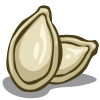 Nom___________________ Date_______________Croissance d’une citrouille Nom___________________ Date_______________Grade 1Lesson:  Exploring Pumpkins – 3Sprouting a SeedLesson:  Exploring Pumpkins – 3Sprouting a SeedReference to English Interconnections LessonExploring Pumpkins pg. 90Reference to English Interconnections LessonExploring Pumpkins pg. 90Science Standard(s): Standard IV, Objective 2Science Standard(s): Standard IV, Objective 2Science Standard(s): Standard IV, Objective 2Science Standard(s): Standard IV, Objective 2Science Standard(s): Standard IV, Objective 2Content Objective(s):Content Objective(s):Language Objective(s):Language Objective(s):Language Objective(s):Students will observe the life cycle of a pumpkin with the class.Avec la classe, je peux observer une graine pousser.Students will observe the life cycle of a pumpkin with the class.Avec la classe, je peux observer une graine pousser.Students will use the word “change” when describing the changes of their seed.Je peux utiliser le mot ‘’changement’’ lorsque je décris ma graine.Students will use the word “change” when describing the changes of their seed.Je peux utiliser le mot ‘’changement’’ lorsque je décris ma graine.Students will use the word “change” when describing the changes of their seed.Je peux utiliser le mot ‘’changement’’ lorsque je décris ma graine.Essential Questions:How do living things meet their needs in my neighborhood?Essential Questions:How do living things meet their needs in my neighborhood?Required Academic Vocabulary for Word Wall:Listen:  une graine, une racine, la nourriture pour plante, le tégumentSpeak: une graine, une jeune plante, une plante, une fleur (fleurir), une citrouille verte, une citrouille orange, un changementRead: Write: une graineSentence Frames:Required Academic Vocabulary for Word Wall:Listen:  une graine, une racine, la nourriture pour plante, le tégumentSpeak: une graine, une jeune plante, une plante, une fleur (fleurir), une citrouille verte, une citrouille orange, un changementRead: Write: une graineSentence Frames:Required Academic Vocabulary for Word Wall:Listen:  une graine, une racine, la nourriture pour plante, le tégumentSpeak: une graine, une jeune plante, une plante, une fleur (fleurir), une citrouille verte, une citrouille orange, un changementRead: Write: une graineSentence Frames:Materials:PumpkinPumpkin seedsPaper towelsZipper bagsPermanent markerBook about growing pumpkinsRecording sheets to track changes as pumpkins grow Materials:PumpkinPumpkin seedsPaper towelsZipper bagsPermanent markerBook about growing pumpkinsRecording sheets to track changes as pumpkins grow Additional Lesson Vocabulary:Regarder, premier, deuxième, troisièmeAdditional Lesson Vocabulary:Regarder, premier, deuxième, troisièmeAdditional Lesson Vocabulary:Regarder, premier, deuxième, troisièmeLesson:  Lesson:  Lesson:  Lesson:  Instructional Time: 25 minutesOpening:  (5 minutes)Read a book or retell the story in your own words about a pumpkin growing.  As you read the story, review the stages of the life cycle of the pumpkin: seed, seedling, plant, flower, green pumpkin, orange pumpkin.  Hold up the pictures or review the PowerPoint presentation as you ask them “Qu’est-ce qui vient après?”T:  “Parmi vous, combien ont déjà planté une graine? Levez votre main si vous l’avez déjà fait.”If some students in your class have planted seeds ask them what kind of seeds they have planted. If not many have planted seeds, you will need to build some background knowledge by showing some pictures of planting seeds.Introduction to New Material (20 minutes)Make sure paper towels are already wet and folded and ready to be put into the Ziploc bags.T:  “Maintenant que vous connaissez le cycle de vie d’une citrouille et les parties d’une graine, nous allons voir des graines grandir et changer!”  Teacher DoesDemonstrate how prepare the paper towel, the seed, and the bag.T:  “D’abord, nous allons mettre la serviette en papier humide dans le sac. C’est humide, donc nous allons le mettre vite.”T:  “Puis, nous allons mettre la graine dans le pli de la serviette en papier.”T: “Maintenant, nous allons fermer le sac et écrire notre nom sur le sac.”Demonstrate all of these steps and show the class the final product.Teacher  Does with StudentsT: “Voyons voir qui pense qu’il connait les étapes de ce que nous allons faire. J’ai besoin de deux volontaires.”Call up two students.T:   “Montrez-nous les étapes pour planter la graine dans la serviette en papier. La classe, regardez pour voir s'ils font bien ou non.”T:  “Ont-ils bien fait? Souriez s'ils ont bien fait et froncez les sourcils s'ils n’ont pas bien fait.”S: Students show a smiley face.T:  “Vous avez vu comme ils ont fait bien attention, ils n’ont pas joué avec les sacs. Si vous jouez avec les sacs, je les prendrai. Tous les deux, vous avez fait un bon travail ! Donnez-moi 5 (Give me a high five).”S: The students give the teacher a high five.T:  “Maintenant, nous sommes prêts à planter nos graines.”All Students DoT:  “J’ai un sac en plastique, une serviette en papier et une graine pour chacun d’entre vous. Je vais d’abord vous donner le sac.”Pass out the zipper bags to each student.T:  “Maintenant, je vais distribuer les serviettes en papier. Les serviettes sont humides, donc mettez-la tout de suite dans le sac, comme cela. Si Je vois quelqu’un jouer avec, je la prendrai.”Teacher will pass out paper towels.T:  “Enfin, je vais vous donner les graines. Quand vous avez la graine, mettez-la dans le pli de la serviette en papier.”Teacher will pass out the seeds.T:  “Bien joué! Fermez le sac et écrivez votre nom sur le sac avec le feutre.T:  “Maintenant, nous allons ranger les sacs (on the counter, in a cubby …) jusqu’à demain. Nous regarderons les changements de la graine pendant toute la semaine !”S:  will put their bags where they belong.Closing:  (3 minutes)T:  “Bon travail aujourd’hui! Maintenant, nous pouvons être des scientifiques chaque jour, observer et dessiner notre graine. Nous pouvons regarder les graines changer.”T:   “Revoyons encore une fois ce que nous avons appris sur les citrouilles. Quelles sont les étapes du cycle de vie d’une citrouille ?”S:  will say, “la graine, la jeune plante, la plante, la fleur, la citrouille verte et la citrouille orange.”Help students as needed.T:  “Quelles sont les parties d’une graine?”S:  will respond, “la graine, la racine, la nourriture pour la plante et le tégument.”T:  “Bien joué! Demain, nous regarderons nos graines et nous dessinerons les changements. Donc n’oubliez pas ce que nous avons appris.Each day for a week have the students observe and draw the changes of their seeds.  (You can make it their self-start for that week)Opening:  (5 minutes)Read a book or retell the story in your own words about a pumpkin growing.  As you read the story, review the stages of the life cycle of the pumpkin: seed, seedling, plant, flower, green pumpkin, orange pumpkin.  Hold up the pictures or review the PowerPoint presentation as you ask them “Qu’est-ce qui vient après?”T:  “Parmi vous, combien ont déjà planté une graine? Levez votre main si vous l’avez déjà fait.”If some students in your class have planted seeds ask them what kind of seeds they have planted. If not many have planted seeds, you will need to build some background knowledge by showing some pictures of planting seeds.Introduction to New Material (20 minutes)Make sure paper towels are already wet and folded and ready to be put into the Ziploc bags.T:  “Maintenant que vous connaissez le cycle de vie d’une citrouille et les parties d’une graine, nous allons voir des graines grandir et changer!”  Teacher DoesDemonstrate how prepare the paper towel, the seed, and the bag.T:  “D’abord, nous allons mettre la serviette en papier humide dans le sac. C’est humide, donc nous allons le mettre vite.”T:  “Puis, nous allons mettre la graine dans le pli de la serviette en papier.”T: “Maintenant, nous allons fermer le sac et écrire notre nom sur le sac.”Demonstrate all of these steps and show the class the final product.Teacher  Does with StudentsT: “Voyons voir qui pense qu’il connait les étapes de ce que nous allons faire. J’ai besoin de deux volontaires.”Call up two students.T:   “Montrez-nous les étapes pour planter la graine dans la serviette en papier. La classe, regardez pour voir s'ils font bien ou non.”T:  “Ont-ils bien fait? Souriez s'ils ont bien fait et froncez les sourcils s'ils n’ont pas bien fait.”S: Students show a smiley face.T:  “Vous avez vu comme ils ont fait bien attention, ils n’ont pas joué avec les sacs. Si vous jouez avec les sacs, je les prendrai. Tous les deux, vous avez fait un bon travail ! Donnez-moi 5 (Give me a high five).”S: The students give the teacher a high five.T:  “Maintenant, nous sommes prêts à planter nos graines.”All Students DoT:  “J’ai un sac en plastique, une serviette en papier et une graine pour chacun d’entre vous. Je vais d’abord vous donner le sac.”Pass out the zipper bags to each student.T:  “Maintenant, je vais distribuer les serviettes en papier. Les serviettes sont humides, donc mettez-la tout de suite dans le sac, comme cela. Si Je vois quelqu’un jouer avec, je la prendrai.”Teacher will pass out paper towels.T:  “Enfin, je vais vous donner les graines. Quand vous avez la graine, mettez-la dans le pli de la serviette en papier.”Teacher will pass out the seeds.T:  “Bien joué! Fermez le sac et écrivez votre nom sur le sac avec le feutre.T:  “Maintenant, nous allons ranger les sacs (on the counter, in a cubby …) jusqu’à demain. Nous regarderons les changements de la graine pendant toute la semaine !”S:  will put their bags where they belong.Closing:  (3 minutes)T:  “Bon travail aujourd’hui! Maintenant, nous pouvons être des scientifiques chaque jour, observer et dessiner notre graine. Nous pouvons regarder les graines changer.”T:   “Revoyons encore une fois ce que nous avons appris sur les citrouilles. Quelles sont les étapes du cycle de vie d’une citrouille ?”S:  will say, “la graine, la jeune plante, la plante, la fleur, la citrouille verte et la citrouille orange.”Help students as needed.T:  “Quelles sont les parties d’une graine?”S:  will respond, “la graine, la racine, la nourriture pour la plante et le tégument.”T:  “Bien joué! Demain, nous regarderons nos graines et nous dessinerons les changements. Donc n’oubliez pas ce que nous avons appris.Each day for a week have the students observe and draw the changes of their seeds.  (You can make it their self-start for that week)Opening:  (5 minutes)Read a book or retell the story in your own words about a pumpkin growing.  As you read the story, review the stages of the life cycle of the pumpkin: seed, seedling, plant, flower, green pumpkin, orange pumpkin.  Hold up the pictures or review the PowerPoint presentation as you ask them “Qu’est-ce qui vient après?”T:  “Parmi vous, combien ont déjà planté une graine? Levez votre main si vous l’avez déjà fait.”If some students in your class have planted seeds ask them what kind of seeds they have planted. If not many have planted seeds, you will need to build some background knowledge by showing some pictures of planting seeds.Introduction to New Material (20 minutes)Make sure paper towels are already wet and folded and ready to be put into the Ziploc bags.T:  “Maintenant que vous connaissez le cycle de vie d’une citrouille et les parties d’une graine, nous allons voir des graines grandir et changer!”  Teacher DoesDemonstrate how prepare the paper towel, the seed, and the bag.T:  “D’abord, nous allons mettre la serviette en papier humide dans le sac. C’est humide, donc nous allons le mettre vite.”T:  “Puis, nous allons mettre la graine dans le pli de la serviette en papier.”T: “Maintenant, nous allons fermer le sac et écrire notre nom sur le sac.”Demonstrate all of these steps and show the class the final product.Teacher  Does with StudentsT: “Voyons voir qui pense qu’il connait les étapes de ce que nous allons faire. J’ai besoin de deux volontaires.”Call up two students.T:   “Montrez-nous les étapes pour planter la graine dans la serviette en papier. La classe, regardez pour voir s'ils font bien ou non.”T:  “Ont-ils bien fait? Souriez s'ils ont bien fait et froncez les sourcils s'ils n’ont pas bien fait.”S: Students show a smiley face.T:  “Vous avez vu comme ils ont fait bien attention, ils n’ont pas joué avec les sacs. Si vous jouez avec les sacs, je les prendrai. Tous les deux, vous avez fait un bon travail ! Donnez-moi 5 (Give me a high five).”S: The students give the teacher a high five.T:  “Maintenant, nous sommes prêts à planter nos graines.”All Students DoT:  “J’ai un sac en plastique, une serviette en papier et une graine pour chacun d’entre vous. Je vais d’abord vous donner le sac.”Pass out the zipper bags to each student.T:  “Maintenant, je vais distribuer les serviettes en papier. Les serviettes sont humides, donc mettez-la tout de suite dans le sac, comme cela. Si Je vois quelqu’un jouer avec, je la prendrai.”Teacher will pass out paper towels.T:  “Enfin, je vais vous donner les graines. Quand vous avez la graine, mettez-la dans le pli de la serviette en papier.”Teacher will pass out the seeds.T:  “Bien joué! Fermez le sac et écrivez votre nom sur le sac avec le feutre.T:  “Maintenant, nous allons ranger les sacs (on the counter, in a cubby …) jusqu’à demain. Nous regarderons les changements de la graine pendant toute la semaine !”S:  will put their bags where they belong.Closing:  (3 minutes)T:  “Bon travail aujourd’hui! Maintenant, nous pouvons être des scientifiques chaque jour, observer et dessiner notre graine. Nous pouvons regarder les graines changer.”T:   “Revoyons encore une fois ce que nous avons appris sur les citrouilles. Quelles sont les étapes du cycle de vie d’une citrouille ?”S:  will say, “la graine, la jeune plante, la plante, la fleur, la citrouille verte et la citrouille orange.”Help students as needed.T:  “Quelles sont les parties d’une graine?”S:  will respond, “la graine, la racine, la nourriture pour la plante et le tégument.”T:  “Bien joué! Demain, nous regarderons nos graines et nous dessinerons les changements. Donc n’oubliez pas ce que nous avons appris.Each day for a week have the students observe and draw the changes of their seeds.  (You can make it their self-start for that week)Opening:  (5 minutes)Read a book or retell the story in your own words about a pumpkin growing.  As you read the story, review the stages of the life cycle of the pumpkin: seed, seedling, plant, flower, green pumpkin, orange pumpkin.  Hold up the pictures or review the PowerPoint presentation as you ask them “Qu’est-ce qui vient après?”T:  “Parmi vous, combien ont déjà planté une graine? Levez votre main si vous l’avez déjà fait.”If some students in your class have planted seeds ask them what kind of seeds they have planted. If not many have planted seeds, you will need to build some background knowledge by showing some pictures of planting seeds.Introduction to New Material (20 minutes)Make sure paper towels are already wet and folded and ready to be put into the Ziploc bags.T:  “Maintenant que vous connaissez le cycle de vie d’une citrouille et les parties d’une graine, nous allons voir des graines grandir et changer!”  Teacher DoesDemonstrate how prepare the paper towel, the seed, and the bag.T:  “D’abord, nous allons mettre la serviette en papier humide dans le sac. C’est humide, donc nous allons le mettre vite.”T:  “Puis, nous allons mettre la graine dans le pli de la serviette en papier.”T: “Maintenant, nous allons fermer le sac et écrire notre nom sur le sac.”Demonstrate all of these steps and show the class the final product.Teacher  Does with StudentsT: “Voyons voir qui pense qu’il connait les étapes de ce que nous allons faire. J’ai besoin de deux volontaires.”Call up two students.T:   “Montrez-nous les étapes pour planter la graine dans la serviette en papier. La classe, regardez pour voir s'ils font bien ou non.”T:  “Ont-ils bien fait? Souriez s'ils ont bien fait et froncez les sourcils s'ils n’ont pas bien fait.”S: Students show a smiley face.T:  “Vous avez vu comme ils ont fait bien attention, ils n’ont pas joué avec les sacs. Si vous jouez avec les sacs, je les prendrai. Tous les deux, vous avez fait un bon travail ! Donnez-moi 5 (Give me a high five).”S: The students give the teacher a high five.T:  “Maintenant, nous sommes prêts à planter nos graines.”All Students DoT:  “J’ai un sac en plastique, une serviette en papier et une graine pour chacun d’entre vous. Je vais d’abord vous donner le sac.”Pass out the zipper bags to each student.T:  “Maintenant, je vais distribuer les serviettes en papier. Les serviettes sont humides, donc mettez-la tout de suite dans le sac, comme cela. Si Je vois quelqu’un jouer avec, je la prendrai.”Teacher will pass out paper towels.T:  “Enfin, je vais vous donner les graines. Quand vous avez la graine, mettez-la dans le pli de la serviette en papier.”Teacher will pass out the seeds.T:  “Bien joué! Fermez le sac et écrivez votre nom sur le sac avec le feutre.T:  “Maintenant, nous allons ranger les sacs (on the counter, in a cubby …) jusqu’à demain. Nous regarderons les changements de la graine pendant toute la semaine !”S:  will put their bags where they belong.Closing:  (3 minutes)T:  “Bon travail aujourd’hui! Maintenant, nous pouvons être des scientifiques chaque jour, observer et dessiner notre graine. Nous pouvons regarder les graines changer.”T:   “Revoyons encore une fois ce que nous avons appris sur les citrouilles. Quelles sont les étapes du cycle de vie d’une citrouille ?”S:  will say, “la graine, la jeune plante, la plante, la fleur, la citrouille verte et la citrouille orange.”Help students as needed.T:  “Quelles sont les parties d’une graine?”S:  will respond, “la graine, la racine, la nourriture pour la plante et le tégument.”T:  “Bien joué! Demain, nous regarderons nos graines et nous dessinerons les changements. Donc n’oubliez pas ce que nous avons appris.Each day for a week have the students observe and draw the changes of their seeds.  (You can make it their self-start for that week)Opening:  (5 minutes)Read a book or retell the story in your own words about a pumpkin growing.  As you read the story, review the stages of the life cycle of the pumpkin: seed, seedling, plant, flower, green pumpkin, orange pumpkin.  Hold up the pictures or review the PowerPoint presentation as you ask them “Qu’est-ce qui vient après?”T:  “Parmi vous, combien ont déjà planté une graine? Levez votre main si vous l’avez déjà fait.”If some students in your class have planted seeds ask them what kind of seeds they have planted. If not many have planted seeds, you will need to build some background knowledge by showing some pictures of planting seeds.Introduction to New Material (20 minutes)Make sure paper towels are already wet and folded and ready to be put into the Ziploc bags.T:  “Maintenant que vous connaissez le cycle de vie d’une citrouille et les parties d’une graine, nous allons voir des graines grandir et changer!”  Teacher DoesDemonstrate how prepare the paper towel, the seed, and the bag.T:  “D’abord, nous allons mettre la serviette en papier humide dans le sac. C’est humide, donc nous allons le mettre vite.”T:  “Puis, nous allons mettre la graine dans le pli de la serviette en papier.”T: “Maintenant, nous allons fermer le sac et écrire notre nom sur le sac.”Demonstrate all of these steps and show the class the final product.Teacher  Does with StudentsT: “Voyons voir qui pense qu’il connait les étapes de ce que nous allons faire. J’ai besoin de deux volontaires.”Call up two students.T:   “Montrez-nous les étapes pour planter la graine dans la serviette en papier. La classe, regardez pour voir s'ils font bien ou non.”T:  “Ont-ils bien fait? Souriez s'ils ont bien fait et froncez les sourcils s'ils n’ont pas bien fait.”S: Students show a smiley face.T:  “Vous avez vu comme ils ont fait bien attention, ils n’ont pas joué avec les sacs. Si vous jouez avec les sacs, je les prendrai. Tous les deux, vous avez fait un bon travail ! Donnez-moi 5 (Give me a high five).”S: The students give the teacher a high five.T:  “Maintenant, nous sommes prêts à planter nos graines.”All Students DoT:  “J’ai un sac en plastique, une serviette en papier et une graine pour chacun d’entre vous. Je vais d’abord vous donner le sac.”Pass out the zipper bags to each student.T:  “Maintenant, je vais distribuer les serviettes en papier. Les serviettes sont humides, donc mettez-la tout de suite dans le sac, comme cela. Si Je vois quelqu’un jouer avec, je la prendrai.”Teacher will pass out paper towels.T:  “Enfin, je vais vous donner les graines. Quand vous avez la graine, mettez-la dans le pli de la serviette en papier.”Teacher will pass out the seeds.T:  “Bien joué! Fermez le sac et écrivez votre nom sur le sac avec le feutre.T:  “Maintenant, nous allons ranger les sacs (on the counter, in a cubby …) jusqu’à demain. Nous regarderons les changements de la graine pendant toute la semaine !”S:  will put their bags where they belong.Closing:  (3 minutes)T:  “Bon travail aujourd’hui! Maintenant, nous pouvons être des scientifiques chaque jour, observer et dessiner notre graine. Nous pouvons regarder les graines changer.”T:   “Revoyons encore une fois ce que nous avons appris sur les citrouilles. Quelles sont les étapes du cycle de vie d’une citrouille ?”S:  will say, “la graine, la jeune plante, la plante, la fleur, la citrouille verte et la citrouille orange.”Help students as needed.T:  “Quelles sont les parties d’une graine?”S:  will respond, “la graine, la racine, la nourriture pour la plante et le tégument.”T:  “Bien joué! Demain, nous regarderons nos graines et nous dessinerons les changements. Donc n’oubliez pas ce que nous avons appris.Each day for a week have the students observe and draw the changes of their seeds.  (You can make it their self-start for that week)Assessment:Assessment:Assessment:Assessment:Assessment:Observations of the students.Observations of the students.Observations of the students.Observations of the students.Observations of the students.Extra Ideas:Extra Ideas:Extra Ideas:Extra Ideas:Extra Ideas: